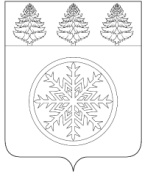 РОССИЙСКАЯ ФЕДЕРАЦИЯИРКУТСКАЯ ОБЛАСТЬАдминистрацияЗиминского городского муниципального образованияП О С Т А Н О В Л Е Н И Е         от  21.04.2022                         Зима                                  № 401О награждении победителей конкурсов по охране труда на территории Зиминского городского муниципального образованияНа основании протокола заседания городской межведомственной комиссии по охране труда  Зиминского городского муниципального образования № 1/82 от 30.03.2022, руководствуясь статьей 28 Устава Зиминского городского муниципального образования, администрация Зиминского городского муниципального образованияП О С Т А Н О В Л Я Е Т:Наградить Дипломами и подарочными сертификатами победителей конкурса «Лучшая организация работы по охране труда в Зиминском городском муниципальном образовании» по следующим отраслевым группам:1) Предприятия жилищно-коммунального хозяйства":- 1 место - ООО "Атол";- 2 место - ООО "Водоснабжение";- 3 место - ООО "Комфорт-Сити".2) Организации социальной сферы:- 1 место – МКДОУ "Детский сад № 10";- 2 место – МБОУ "Начальная школа - Детский сад № 11"; - 3 место – МКДОУ "Детский сад № 14".2. Наградить Дипломами и подарочными сертификатами победителей конкурса "Лучший кабинет (уголок) охраны труда организаций Зиминского городского муниципального образования" в следующих номинациях:"Лучший кабинет охраны труда":- ОАО "Зиминский хлебозавод"."Лучший уголок охраны труда":- МБДОУ "Детский сад № 15".3. Объявить благодарность за участие в конкурсах: - ЧУЗ "Поликлиника "РЖД-Медицина" города Зима";- МБОУ "Средняя общеобразовательная школа № 5";- МБОУ "Средняя общеобразовательная школа № 7";- МКДОУ "Детский сад № 16".4. Объявить благодарность за участие в областном конкурсе детского рисунка "Охрана труда глазами детей":- Петрову Леониду, учащемуся МБОУ "Средняя общеобразовательная школа № 5";- Курзековой Анне, учащейся МБОУ "Средняя общеобразовательная школа № 5";- Фуртасу Ярославу, учащемуся МБОУ "Средняя общеобразовательная школа № 10";- Уразаеву Тимуру, учащемуся МБОУ "Средняя общеобразовательная школа № 10";- Ивашутиной  Виктории,  учащейся  МБОУ  "Средняя  общеобразовательная  школа  № 5";- Дрожжину Виталию, учащемуся МБОУ "Средняя общеобразовательная школа № 5";- Дроздовой Анастасии, учащейся МБОУ "Средняя общеобразовательная школа № 5";- Смусь Владимиру, учащемуся МБОУ "Средняя общеобразовательная школа № 5";- Корзековой Ирине, учащейся МБОУ "Средняя общеобразовательная школа № 5";- Кузнецовой Яне, МБОУ "Средняя общеобразовательная школа № 10";- Зуевой Карине, МБОУ "Средняя общеобразовательная школа № 10".5. Управлению по финансам и налогам администрации Зиминского городского муниципального образования (Семерак О.Н.) выделить администрации Зиминского городского муниципального образования (Марченкова О.В.) средства в сумме 29500,00 руб. (двадцать девять тысяч пятьсот рублей 00 коп.) согласно смете (прилагается).Основание: муниципальная программа Зиминского городского муниципального образования «Охрана труда» на 2020-2024 гг., утвержденная постановлением администрации Зиминского городского муниципального образования от 21.11.2019 № 1186. 6. Опубликовать настоящее постановление в средствах массовой информации.7. Контроль исполнения настоящего постановления возложить на первого заместителя мэра городского округа.Мэр Зиминского городского муниципального образования							   А.Н. КоноваловПриложениек постановлению администрации ЗГМОот__________________№_______СМЕТАрасходов на выделение денежных средствПриложениек постановлению администрации ЗГМОот__________________№_______СМЕТАрасходов на выделение денежных средств№ п/пНаименованиеЕд. изм.Кол-воЦена (руб.)Сумма (руб.)1Подарочный сертификатшт.44000-0016000-002Подарочный сертификатшт.42000-008000-003Подарочный сертификатшт.11500-005500-00ИТОГО1929500-00№ п/пНаименованиеЕд. изм.Кол-воЦена (руб.)Сумма (руб.)1Подарочный сертификатшт.44000-0016000-002Подарочный сертификатшт.42000-008000-003Подарочный сертификатшт.11500-005500-00ИТОГО1929500-00